На «гарячій лінії»  актуальні питання зі справляння податку на доходи фізичних осіб та  отримання податкової знижкиПитанням щодо отримання податкової знижки, податкової соціальної пільги та справляння податку на доходи фізичних осіб було присвячено сеанс телефонного зв’язку «гаряча лінія» з начальником відділу адміністрування податку на доходи фізичних осіб управління податків і зборів з фізичних осіб Чернігівської ОДПІ ГУ ДФС у Чернігівській області Супрун Аллою Анатоліївною.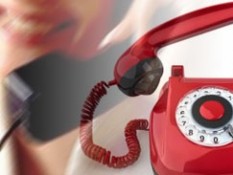 Пропонуємо вашій увазі відповіді на запитання, які надійшли під час проведення заходу та відповіді на них.Питання 1: Який алгоритм нарахування податкової знижки за навчання ?Алгоритм нарахування податкової знижки наступний:- визначається база оподаткування шляхом зменшення річної суми нарахованої (виплаченої) заробітної плати на суму єдиного соціального внеску (ЄСВ) та податкової соціальної пільги (ПСП) з урахуванням положень п. 164.6 ст. 164 р. ІV Податкового кодексу України. При цьому інформацію щодо сум нарахованого загального річного оподатковуваного доходу, застосованих податкових соціальних пільг, утриманого єдиного соціального внеску та податку на доходи фізичних осіб громадяни отримують у вигляді довідки про доходи від свого роботодавця;- на підставі підтверджувальних документів визначається сума витрат, яку дозволяється включити до податкової знижки, яка не повинна перевищувати для студентів, які навчаються на заочній, вечірній, дистанційній формі навчання – 20520 грн. (1710 грн. х 12 міс.), для денної форми навчання – 17100 грн. (1710 грн. х 10 міс.);- розраховується сума податку на доходи фізичних осіб, на яку зменшуються податкові зобов’язані у зв’язку з використанням права на податкову знижку, шляхом різниці між базою оподаткування та понесеними платником податку витратами на оплату за навчання, помноженої на ставку податку;- здійснюється порівняння розрахункової суми податку із сумою податку, фактично утриманого із заробітної плати за рік.У разі, якщо сума податку, утриманого із заробітної плати перевищує розраховану суму податку, то така сума підлягає поверненню платнику податку.При цьому, відповідно до п. 179.8 ст. 179 Податкового кодексу України сума, що має бути повернута, зараховується на його банківський рахунок, відкритий у будь-якому комерційному банку, або надсилається поштовим переказом на адресу, зазначену в податковій декларації про майновий стан і доходи протягом 60 календарних днів після надходження такої податкової декларації.Питання 2: Які документи повинна подати фізична особа, яка здійснила переобладнання транспортного засобу ?Фізична особа, яка здійснила переобладнання транспортного засобу та використовує біопаливо (біоетанол, біодизель, стиснутий або скраплений газ та інші види біопалива) з метою отримання податкової знижки повинна подати документи, які підтверджують витрати, здійснені для переобладнання транспортного засобу, сертифікат відповідності для транспортного засобу, що був переобладнаний, та свідоцтво про реєстрацію транспортного засобу (технічний паспорт).Питання 3: На яку податкову соціальну пільгу мають право батьки, які утримують двох і більше дітей до 18 років ?Відповідно до п.п. 169.1.1 п. 169.1 ст. 169 розд. IV Податкового кодексу України від 02 грудня 2010 року № 2755-VІ із змінами та доповненнями (далі – ПКУ) будь – який платник податку має право на зменшення суми загального місячного оподатковуваного доходу, отримуваного від одного роботодавця у вигляді заробітної плати, на суму податкової соціальної пільги у розмірі, що дорівнює 50 відс. розміру прожиткового мінімуму для працездатної особи (у розрахунку на місяць), встановленому законом на 1 січня звітного податкового року, що у 2016 році складає 689 гривень.Платник податку, який утримує двох чи більше дітей віком до 18 років має право на податкову соціальну пільгу у розмірі 100 відс. суми пільги, яка визначена п.п. 169.1.1 п. 169.1 ст. 169 ПКУ, у розрахунку на кожну таку дитину (п.п. 169.1.2 п. 169.1 ст. 169 ПКУ), тобто у 2016 році – 689 гривень.Згідно з абзацом першим п.п. 169.4.1 п. 169.4 ст. 169 ПКУ податкова соціальна пільга застосовується до доходу, нарахованого на користь платника податку протягом звітного податкового місяця як заробітна плата (інші прирівняні до неї відповідно до законодавства виплати, компенсації та винагороди), якщо його розмір не перевищує суми, що дорівнює розміру місячного прожиткового мінімуму, діючого для працездатної особи на 1 січня звітного податкового року, помноженого на 1,4 та округленого до найближчих 10 гривень.У 2016 році розмір заробітної плати, що дає право на податкову соціальну пільгу, становить – 1930 грн. (прожитковий мінімум на працездатну особу у розмірі 1378 грн. х 1,4).При цьому граничний розмір доходу, який дає право на отримання податкової соціальної пільги одному з батьків у випадку та у розмірі передбаченому п.п. 169.1.2 п. 169.1 ст. 169 ПКУ, визначається як добуток суми, визначеної у абзаці першому п.п. 169.4.1 п. 169.4 ст. 169 ПКУ, та відповідної кількості дітей.Питання 4: Чи має право на податкову соціальну пільгу платник податку, який має 3 дітей віком до 18 років, але двоє з них проживає з дружиною?Якщо батько, який має трьох дітей віком до 18 років, але двоє із них проживають з дружиною від першого шлюбу, бажає скористатися правом на застосування до його доходу податкової соціальної пільги (далі – ПСП), то разом із поданням до підприємства заяви щодо її застосування подаються, крім документів, визначених у Порядку надання документів для застосування ПСП, затвердженого постановою Кабінету Міністрів України від 29 грудня 2010 року № 1227, документи, що підтверджують факт утримання ним дітей. Такими документами може бути довідка органу опіки, рішення суду або нотаріально завірений договір між колишніми чоловіком та дружиною щодо здійснення батьківських прав та виконання обов’язків тим з них, хто проживає окремо від дитини, рішення суду про аліменти.Відділ організації роботи Чернігівської ОДПІ